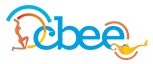 O PAPEL DA FAMÍLIA DIANTE DO DIAGNÓSTICO DA DOENÇA DE ALZHEIMER E OS CUIDADOS DE ENFERMAGEMAutores: Edileide da Anunciação Santos1, Viviana Lino Prazeres Sales2 e Tânia Christiane Ferreira Bispo3Instituições: 1 - Enfermeira. Pós-graduada em Enfermagem em Terapia Intensiva e Alta Complexidade. Acadêmica do Curso Tecnólogo de Informática em Saúde da Escola Bahiana de Medicina e Saúde Pública. - EBMSP. Santo Antônio de Jesus, Bahia, Brasil. Apresentadora. 2 - Enfermeira. Madre de Deus, Bahia, Brasil. 3- Enfermeira. Phd em Saúde Coletiva. Professora Adjunta da Escola Bahiana de Medicina e Saúde Pública – EBMSP. Orientadora. Salvador, Bahia, Brasil.Resumo: A Doença de Alzheimer é uma doença neurodegenerativa progressiva e irreversível de aparecimento insidioso, que resulta na perda da memória e diversos distúrbios cognitivos. A demência causada pela DA é uma síndrome caracterizada pela redução progressiva e global das funções cognitivas, sendo importante para interferir nas atividades sociais e ocupacionais do individuo.  Diante disso, o presente estudo tem como objetivo geral analisar o papel da família diante do diagnóstico da Doença de Alzheimer e como objetivos específicos identificar as condutas da família diante do diagnóstico da Doença de Alzheimer, e traçar os cuidados de Enfermagem para os pacientes com a Doença de Alzheimer. Consta de uma revisão de literatura, onde foi feito um levantamento de artigos através do site Bireme usando os descritores: Doença de Alzheimer; Paciente e Cuidados de Enfermagem. Os dados foram obtidos a partir de artigos abordando os últimos 14 anos, dando origens as seguintes categorias: Considerações gerais sobre a Doença de Alzheimer; Cuidados de Enfermagem com o paciente diagnosticado com a Doença de Alzheimer; A conduta da família diante da Doença de Alzheimer e o impacto no cuidador. Os dados evidenciaram que a DA se constitui como um grave problema de Saúde Pública, ressaltando-se a importância dos cuidados de Enfermagem com os pacientes e sua família, visto que a doença causa profundas alterações no núcleo familiar. Desta forma, entende-se à necessidade de medidas de apoio efetivas, tanto para o paciente como para seus familiares. É importante ressaltar, que este estudo irá contribuir com a Enfermagem, através do fortalecimento da qualidade da assistência tendo em vista as condutas humanísticas, em consonância com os programas e políticas públicas do Ministério da Saúde. Descritores: Doença de Alzheimer; Paciente; Cuidados de Enfermagem.